Утверждаю
Директор ГУК ТО «ОЦРИНКиТ»

_____________________Е.В. Арбекова
«____» __________2019 г.ИНФОРМАЦИЯ
о проведенных мероприятияхУчебно-методического центра по образованию и повышению квалификации
государственного учреждения культуры Тульской области 
«Объединение центров развития искусства, народной культуры и туризма»за I квартал 2019 г.  Раздел. Мероприятия (бесплатные). Раздел. Платные услуги.Раздел. Практическая, информационно-аналитическая деятельность;
оказание методической, консультативной и организационной помощи
(в зависимости от специфики работы центра).   Раздел. Издательская деятельность.Раздел. Повышение квалификации работников ГУК ТО «ОЦРИНКиТ».(подпись)№ п/пФорма и название мероприятияДатаМесто проведенияЦелевая аудиторияЧисло участниковЧисло посетителейТворческие мероприятия (конкурсы, смотры, фестивали, концерты, акции и пр.)Творческие мероприятия (конкурсы, смотры, фестивали, концерты, акции и пр.)Творческие мероприятия (конкурсы, смотры, фестивали, концерты, акции и пр.)Творческие мероприятия (конкурсы, смотры, фестивали, концерты, акции и пр.)Творческие мероприятия (конкурсы, смотры, фестивали, концерты, акции и пр.)Творческие мероприятия (конкурсы, смотры, фестивали, концерты, акции и пр.)Творческие мероприятия (конкурсы, смотры, фестивали, концерты, акции и пр.)1IV Открытый областной фольклорный фестиваль-конкурс «Зимние святки» для учащихся детских школ искусств26 январяНМК им. М.И. Глинкипреподаватели,учащиеся10050  2XI Международный конкурс юных исполнителей на баяне, аккордеоне им. Н.И. Белобородова.15-20 мартаТОФ им. И.А. МихайловскогоТКИ им. А.С. Даргомыжскогоучащиеся9015003Областной конкурс исполнителей на струнных инструментах для учащихся и студентов образовательных учреждений культуры и искусства Тульской области30-31 мартаНМК им. М.И. Глинкиучащиеся9550Итого:Итого:Итого:Итого:2851600Методические мероприятия (конференции, семинары, мастер-классы, открытые уроки, КЛО)Методические мероприятия (конференции, семинары, мастер-классы, открытые уроки, КЛО)Методические мероприятия (конференции, семинары, мастер-классы, открытые уроки, КЛО)Методические мероприятия (конференции, семинары, мастер-классы, открытые уроки, КЛО)Методические мероприятия (конференции, семинары, мастер-классы, открытые уроки, КЛО)Методические мероприятия (конференции, семинары, мастер-классы, открытые уроки, КЛО)Методические мероприятия (конференции, семинары, мастер-классы, открытые уроки, КЛО)1Областной методический семинар «Совершенствование методов обучения и воспитания, использование новых образовательных технологий в процессе работы концертмейстера».30 январяДШИим.Г.Г. Галынинаконцертмейстеры10312Областной методический семинар «Методика подготовки учащихся к исполнению сольных партий в совместной игре с профессиональными оркестрами, ансамблями, дуэтами».30 январяДШИ № 1 г. Тулапреподаватели40293Областной методический семинар «Использование интерактивных методов на уроках коллективного музицирования при формировании игровых навыков на инструменте и развитии творческого потенциала учащихся отделения струнно-смычковых инструментов». 30 январяДШИ № 1 г. Донскойпреподаватели3550  4 Областной методический семинар для преподавателей детских художественных школ и школ искусств «Различные направления традиционных и нетрадиционных методов декоративно-прикладного искусства».30 январяЛенинская ДШИпреподаватели2185Проведение регионального отборочного тура для участия делегации Тульской области в XVI молодежных Дельфийских играх России.21, 23, 28, 30 января 1 февраляТОДМШ им. Г.З. РайхеляДШИ № 4 г. ТулаТДХШим.В.Д.Поленоваучащиеся115-6Церемония награждения победителей IV Открытого областного фольклорного фестиваля-конкурса «Зимние святки».1 февраляГУК ТО «ОЦРИНКиТ»преподаватели25-7Творческий отчёт учащихся класса домры преподавателя Ошкиной Н.В.  «Юбилею школы посвящаем…».20 февраляДШИ № 1 г. Донскойпреподаватели,учащиеся20808Областной методический семинар для преподавателей вокально-хоровых дисциплин детских школ искусств и музыкальных колледжей Тульской области «Хоровое сольфеджио на уроках Хорового класса».27 февраляТКИ им.А.С. Даргомыжскогопреподаватели2309Мастер-класс Дмитриева А. И. - преподавателя, профессора Санкт-Петербургской государственной консерватории им. Н.А. Римского-Корсакова (в рамках XI Международный конкурс юных исполнителей на баяне, аккордеоне им. Н.И. Белобородова).17 мартаТКИ им.А.С. Даргомыжскогопреподаватели13510Областной методический семинар «Вопросы интерпретации в работе над музыкальным произведением».27 мартаТОДМШ им. Г.З. Райхеляпреподаватели136311Областной методический семинар для преподавателей детских школ искусств «Особенности репертуара и работы над ним в классе эстрадно-джазовой гитары».27 мартаТКИ им. А.С.преподаватели115Итого:Итого:Итого:Итого:264351Кинопоказы (кинолектории)Кинопоказы (кинолектории)Кинопоказы (кинолектории)Кинопоказы (кинолектории)Кинопоказы (кинолектории)Кинопоказы (кинолектории)Кинопоказы (кинолектории)Итого:Итого:Итого:Итого:Выставочная деятельностьВыставочная деятельностьВыставочная деятельностьВыставочная деятельностьВыставочная деятельностьВыставочная деятельностьВыставочная деятельность1Областная выставка работ по лепке и скульптуре учащихся, студентов и преподавателей учебных заведений Тульской области «Пластика форм».27 мартаТКИ им. А.С. Даргомыжского (выставочный зал)учащиеся, преподаватели6450Итого:Итого:Итого:Итого:6450Экскурсионная деятельностьЭкскурсионная деятельностьЭкскурсионная деятельностьЭкскурсионная деятельностьЭкскурсионная деятельностьЭкскурсионная деятельностьЭкскурсионная деятельностьИтого:Итого:Итого:Итого:№ п/пФорма и название мероприятияДатаМесто проведенияЦелевая аудиторияЧисло участниковЧисло посетителей1Курсы повышения квалификации для преподавателей класса баяна, аккордеона в рамках XI Международного конкурса юных исполнителей на баяне, аккордеоне им. Н.И. Белобородова.16-20мартаТКИ им. А.С. Даргомыжскогопреподаватели28-Итого:Итого:Итого:Итого:28№ п/пНаименованиеИсполнение1Прием аттестационных документов для прохождения аттестации в период с марта по май 2019 годапринято – 18 аттестационных документов2Составление и сдача отчетов о работе экспертной группы по аттестации педагогических работников образовательных организаций культуры и искусства Тульской области за январь, февраль, март 2019 в Главную аттестационную комиссиюсоставлено – 72 отчета3Составление списков и графиков аттестации педагогических работников в I квартале 2019 г.составлено – 8 списков, 8 графиков4Ежемесячное заседание Главной аттестационной комиссии организаций, осуществляющих образовательную деятельность (январь, февраль, март)присутствовало – 28 чел.5Подготовка и передача экспертам документов на апрель, майподготовлено – 11 документов6Рассылка информации о проведении творческих мероприятий (конкурсы, фестивали, выставки) на электронные почты ДШИ Тульской областиотправлено -  250 сообщений7Занятия групп №1, №2, №3, №4 (преподаватели и концертмейстеры фортепиано ДШИ Занятия групп №5, №6 (преподаватели народных инструментов ДШИ)Занятия групп №7, №9, №10 (преподаватели различных специальностей ДШИ)Занятия групп №13, №14, №15 (преподаватели Новомосковского музыкального колледжа им. М.И. Глинки)Занятия группы № 11(преподаватели ИЗО)Занятия группы № 12 (преподаватели колледжей искусств) Занятия групп №8, №16, №17, №18 (работники культуры Узловского района)обучено – 300 человек8Поручения министерства культуры Тульской области:-сбор и обработка материала для подготовки проекта государственного доклада о состоянии культуры в российской федерации за 2018 годобработано – 40 таблиц 8-информационно-методическая поддержка регионального этапа Международного конкурса им. П.И. Чайковского;собрана информация из 38 детских школ искусств г. Тулы и Тульской области8- подготовка сведений о достижении результатов, контрольных  точек и мероприятий в рамках регионального проекта «Творческие люди»;подготовлен – 1 документ8- подготовка  информации во исполнение п.2 распоряжения правительства Тульской области от 28.02.2013 №249-р «Об утверждении плана мероприятий («дорожной карты»), направленных на повышение эффективности сферы культуры в Тульской области по итогам 2018 г.;обработано – 38 таблиц, подготовлен – 1 документ8- подготовка информации для отчета по выполнению Плана мероприятий («дорожная карта)» для Министерства культуры РФ;подготовлен – 1 документ8-подготовка информации за 2018 г. по выполнению пунктов 13,45,49,51,55,57 Плана основных мероприятий до 2020 года, проводимых в рамках Десятилетия детства;подготовлен – 1 документ8 -подготовка информации о балансовой стоимости образовательных организаций     и количестве обучающихся и педагогических работниковсобрана информация из 38 школ, подготовлен -1 документ8-подготовка информации по реализации «XI Всероссийской научно-практической конференции в области художественного образования детей «Детская школа искусств ТОП-формат»подготовлен – 1 документ8 -подготовка отчета о достижении значений показателей эффективности и результативности государственной программы Тульской области.подготовлен – 1 документ9Исполнение поручения министерства образования Тульской области «О предоставлении информации в ФИС ФРДО»составлен – 1 документ10Мониторинг по реализации Указа Президента РФ от 07.05.2012 г. № 597обработано –  240   таблиц, составлена –   120 сводных ведомостей11Оформление отчетной документации по итогам проведения XI Международного конкурса юных исполнителей на баяне, аккордеоне им. Н.И. Белобородоваподготовлено – 12 документов12Консультации директоров и преподавателей ДШИ Тульской области Арсеньевская ДШИ, Заокская ДШИ, ДМШ п. Чернь, ДШИ им. Г.Г. Галынина    г. Тула, Центр ДШИ г. Киреевск, ДШИ № 6 г. Тула дано – 15 консультаций13Работа специалистов в составе конкурсных комиссий: -районный конкурс «Музыка мастеров эпохи борокко» (Центр ДШИ г. Киреевск, филиал Бродинская ДМШ);- V территориальный открытый конкурс семейного ансамблевого музицирования «Семейные встречи» г. Новомосковск;- VII открытый межрегиональный конкурс «Музыкальная провинция. Камерный ансамбль – разнообразие форм» (Щекинский район);- IV Межрегиональный конкурс исполнительского мастерства "Искусство без границ" (Заокский район)прослушано – 1200 участников14Разработка программы курсов повышения квалификации для руководителей учреждений клубного типа в рамках республиканского семинара-практикума «Реализация социокультурных проектов в области культуры и культурно-познавательного туризма»разработан – 1 документ15Подготовка информации о проведенных мероприятиях Учебно-методического центра за I квартал 2019 г.подготовлен – 1 документ16Подготовка отчета об исполнении госзадания за I квартал 2019 г.подготовлен – 1 документ№ п/пНаименованиеДатаКоличество экземпляров1Издание буклета XI Международного конкурса юных исполнителей на баяне, аккордеоне     им. Н.И. Белобородовафевраль1152Издание буклета областного конкурса исполнителей на струнных инструментах для учащихся и студентов образовательных учреждений культуры и искусства Тульской областифевраль120№ п/пНаименованиеМесто проведенияДатаСотрудники1.Курсы повышения квалификации (72 часа)Дистанционно (г. Челябинск)15-30 января 2019 г.Миронова И.А.Руководитель центра                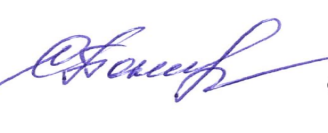 И.О. Фамилия